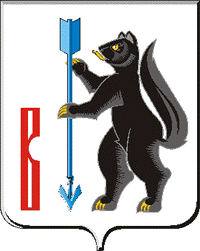 АДМИНИСТРАЦИЯГОРОДСКОГО ОКРУГА ВЕРХОТУРСКИЙП О С Т А Н О В Л Е Н И Еот 11.03.2021г.  № 156г. Верхотурье  О внесении изменений в муниципальную программу городского округа Верхотурский «Управление муниципальными финансами городского округа Верхотурский до 2025 года», утвержденную постановлением Администрации городского округа Верхотурский от 27.09.2019г. № 790           В соответствии со статьей 179.3 Бюджетного кодекса Российской Федерации, Федерального закона от 06 октября 2003года N 131-ФЗ "Об общих принципах организации местного самоуправления в Российской Федерации", и Решением Думы городского  округа Верхотурский от 14.10.2020г. № 50 «О внесении изменений в Решение Думы от 12.12.2019г. №33«О бюджете городского округа Верхотурский на 2020 год и плановый период 2021 и 2022 годов», Решение Думы от 11.12.2020г. №60 «О бюджете городского округа Верхотурский на 2021 год и плановый период 2022 и 2023 годов», руководствуясь Уставом городского округа Верхотурский,ПОСТАНОВЛЯЮ:1.Внести изменения в муниципальную программу городского округа Верхотурский «Управление муниципальными финансами городского округа Верхотурский до 2025 года», утвержденную постановлением Администрации городского округа Верхотурский от 27.09.2019г. № 790:1) в паспорте муниципальной программы городского округа Верхотурский «Управление муниципальными финансами городского округа Верхотурский до 2025 года» раздел «Объемы финансирования муниципальной программы по годам реализации» изложить в следующей редакции:2) План мероприятий по выполнению муниципальной программы городского округа Верхотурский «Управление муниципальными финансами городского округа Верхотурский до 2025 года» изложить в новой редакции, в соответствии с приложением к настоящему постановлению.2.Опубликовать настоящее постановление в информационном бюллетене «Верхотурская неделя» и разместить на официальном сайте городского округа Верхотурский.3.Контроль исполнения настоящего постановления возложить на начальника Финансового управления Администрации городского округа Верхотурский Глушкову С.Н.Глава городского округа Верхотурский		                                         А.Г. ЛихановОбъемы финансирования муниципальной программы по годам реализации, тыс. рублейВСЕГО: 75218,9 тыс.рублейиз них местный бюджет:2020 – 12593,52021 – 12125,12022 – 12128,92023 – 12235,82024 – 13067,82025 – 13067,8